From,Divya MDMoonnupankil                                            Moozhoor  (po)KottayamPin no 686503Mobile : 09948532120              :9656617562Dear Sir/ Madam,Sub: Application for the Post of Staff Nurse.I wish to submit my Resume for your kind consideration and early favorable orders. Please consider my resume, and give me an Opportunity to work in your esteemed organization. If given an opportunity to work. I shall endeavor to satisfy my superiors to best of my knowledge ability and earn your esteemed confidence and remain grateful to you.	Thanking you,		Yours SincerelyPlace	: mattakara			                  (Divya MD)Date   :						                                                  CURRICULUM VITAE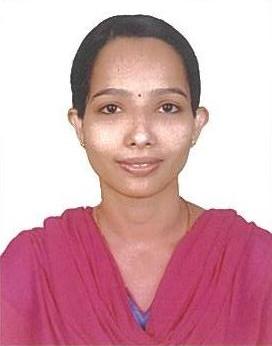 Address for Communication:Divya MDMoonnupankil                                          - I belive in smart and hardworkingMoozhoor (po)KottayamPin no 6865038Mobile : 09948532120Email : Divyamd97@gmail.comPersonal Details:Date of Birth    	:	28-06-1990Age	:	28YearsGender 	:	FemaleNationality 	:	Indian			Religion 	:	HinduMother Tongue:	Malayalam	Marital Status	:	Married		Blood group	:	‘O’ PositiveFather’s Name	:Mr.M.M Divakaran Language’s Know: English,Malayalam  Telungu,PRESENT NURSING ExperienceApollo Health CityJubilee Hills, Hyderabad, Andhra Pradesh, Indiawww.apollohospitals.comApollo Hospitals, the largest healthcare group in Asia with JCI accredited. Apollo Health city, Jubilee Hills, Hyderabad is a 530 bed tertiary care centre. It has over 50 medical and surgical disciplines. Its services are supported by sophisticated technology and experienced medical professionals. It is a 1st hospital in Andhra Pradesh to be accredited by JCI, USA and the 1st Hospital in the world to be certified for Stroke Management by JCI, USA. Date of Joining & period	:	01-12-2012 to 07-01-2018Type of Experience	:	As a Staff nurse Department	:    ChemotherapyHospital capacity	:	530 bedded JCI Reaccredited Hospital (2009)DARSANA CLINIC VAKATHANAM KOTTAYAMDate of joining and period.      : 01/02/2018 to till date and continuing Type of experience.                   :As a Staff nurseEDUCATION PROFILEDuring my studies as a student nurse, the following works were assigned to me, which I have carried out successfully.Worked as a team member in the community development programs.AcademicProfessionalINTERNSHIPCompleted Internship at Apollo Hospitals,jubile hills from 06-03-12 to 06-09-2012HOSPITALS I TRAINEDApollo Hospitals, Jubilee Hills, Hyderabad.RIMS Hospital Ongole PHC Santhanuthalapadu Prakasam DistCOMPUTER SKILLS All Computer basics With Internet KnowledgeGood skills in hospital based computer activitiesLANGUAGESEnglishMalayalamTeluguINTERESTSMusicCookingTravellingReadingWritingPATIENT CARE RESPONSIBILITYMaintenance of good Nurse patient relationship.Check the vitals of the patient every hourly along with date and time (E.g., BP, Pulse, RR and Temperature)Maintains of intake output chart (E.g., Urine Output, RT feeding and Drainage).Collection of Specimen (E.g. Serum, A.B.G, Urine and Sputum). Administration of medication in time by following 6 rights (E.g. OD, BID, TID, QID, stat etc). Hot and Cold application (E.g. Ice bag, Hot water bag).Personal Hygiene including assist in activities of daily living (E.g., Nail care, Hair care, Bowel and Bladder care, Catheter care).Care of pressure sore (E.g. Frequent back care and positioning).Maintenance of physical and  social, psychological, spiritual and Rehabilitative needs of the patients Well versed in the cardiac pulmonary resuscitationRyle’s tube feeding and catheter careOxygen TherapyET Suctioning using aseptic techniquesMaintenance of Emergency Drugs (Crash Cart)Infection Control and Safety Management.Care of immuno compromised patients. Supervision & orientation of students and new trainees about job responsibilities.Assisting Lumbar Puncture, Bone Marrow Aspiration and Biopsy. Intrathecal  and intra peritoneal administration of chemotherapy  drugs.Administration of Chemotherapy drugs.Chemo port access & removal.Care of picc line , hickman line and central lines.Reconstitution of drugs in Laminar flow.Management of Chemotherapy extravasation.Transportation of critically ill patients.Care of patients with neutropenia & barrier nursingEQUIPMENTS USEDInfusion pumpPulse Oxymeter Steam InhalerGlucometerECG MachineSphygmomanometerDefibrillatorSuction ApparatusHumidifierAmbu BagLaryngoscopeSyringe PumpNebulizerCardiac MonitorSPECIAL PROCEDURES I ASSISTEDResuscitationEndotracheal intubation and extubationArterial cannulationLumbar PuncturingCentral Venous CatehterizationEcho CardiogramDefibrillatorPleural fluid aspirationBone Marrow AspirationFoley’s Catheterization Intercostal DrainageSuturingOTHER RESPONSIBILITIESMaintaining the drug & investigations as per orders.Proper documentation of drugs administered investigations doneMaintaining the equipment in working conditionMaintaining emergency drugs and equipments at accessible placePropere monitoring of patientInforming the doctor concerned whenever necessaryBarrier nursingSucrubbing, hand washing and aseptic precautionsTransportation of critically ill patients. GENERALAttended Basic Life Support, Advanced Cardiac Life Support, Pediatric advanced Life support programme at Apollo Hospital, Jubilee Hills, Hyderabad. Successfully completed the training sessions of ACLS, PALS, and BLS.Attended Diabetic Management program conducted BD Company.Attended IV cannulation (peripheral and central access) conducted by BD company.Attended seminar of infection control program conducted at Apollo Health City, Jubilee Hills, and Hyderabad.Attended blood glucose meter training program conducted by ROCHE diabetes care at Apollo Health City, Hyderabad.Successfully completed the NURSES ORIENTATION TRAINING PROGRAMME conducted by Apollo Health City. Hyderabad.Participated as a member in the JCI re-accreditation in April 2015 at Apollo Health City, Hyderabad.ACHIEVEMENTHere I gained the basic of nursing care identifying the patient condition and treating accordingly along with health team and also assisted all therapeutic procedures.Good skills in hospital based computer activites.referencesMrs. Saravjeet kaur Nursing DirectorApollo health city Jubilee hiils Ph: +914023607777         Mrs.Bobby Ramesh Nursing Director, Apollo Health City, Jubilee Hills, Hyderabad, A.P                                     Ph: +914023607777         Dr. VIJAYANAND REDDYDIRECTOR OF ONCOLOGY Depart Apollo Health City, Jubilee Hills, Hyderabad, A.P                                     Ph: +914023607777         Mrs. KarunakarHR ManagerApollo Health City, Jubilee Hills, Hyderabad, A.P                                     Ph: +914023607777         DECLARATIONI hereby state that the above mentioned information is true to the best of my knowledge submit my resume for your kind observation and favorable order. Hope my skills are sufficient for your requirement. I humbly request your good self to permit a chance to work in your esteemed hospital.                Place	: mattakaraDate 	: 				                 Your’s sincerely                                                                                                                (Divya MD)CourseYear Of StudyName Of InstitutionBoard / University    % of MarksS.S.L.C2006ST. JOSEPH HS MATTAKARABoard of Public Examination kerala        60%Higher Secondary Plus Two2008INFANT JESUES MANARCARDBoard of  Higher Secondary education kerala        64%CourseName Of InstitutionBoard/
UniversityYear of passingMarksPercentageGNM (NURSING)GNM N 1st yearGNM N 2nd yearGNM N 3rd yearINTENSHIPSree Durga School of Nursing, Ongole Dr.NTRUniversit  y 2009201020112012345427479271         69%85.4%79.8%90.3%